	The Family Court of the State of Delaware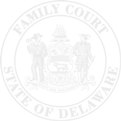 In and For  New Castle   Kent   Sussex CountyREQUEST FOR TELEPHONIC PARTICIPATION AT MEDIATION            Petitioner                                                    v. Respondent		I live more than 100 miles from the courthouse. I am requesting to participate in the mediation telephonically.			_________________________________________				        Requestor – Sign NameTHE REQUEST TO PARTICIPATE TELEPHONICALLY IS   GRANTED    DENIED and parties have been notified.I, the Movant, affirm that a true and correct copy of this Request was placed in the U.S. Mail on this dateName & Telephone#Name & Telephone#File NumberFile Number   Attorney Name & Telephone# Attorney Name & Telephone#2nd Petitioner (if any) 2nd Respondent (if any)Case NumberName & Telephone#Name & Telephone#Case Number  Attorney Name & Telephone#Attorney Name & Telephone# Type of Petition:Mediator:Date/time scheduled:My address is:DateRequestor – Print NameNOTES: DateMediator, and sent to the other party or attorney at the address listed on the petition, being, and sent to the other party or attorney at the address listed on the petition, being, and sent to the other party or attorney at the address listed on the petition, being, and sent to the other party or attorney at the address listed on the petition, being, first class postage pre-paid.SWORN TO AND SUBSCRIBEDSWORN TO AND SUBSCRIBEDbefore me this date,before me this date,Movant/AttorneyMovant/AttorneyClerk of Court/ Notary PublicClerk of Court/ Notary Public